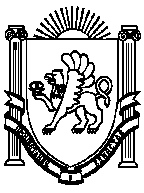 МУНИЦИПАЛЬНОЕ БЮДЖЕТНОЕ  ДОШКОЛЬНОЕ ОБЩЕОБРАЗОВАТЕЛЬНОЕ УЧРЕЖДЕНИЕ«ФРУНЗЕНСКИЙ ДЕТСКИЙ САД «СКАЗКА »НИЖНЕГОРСКОГО РАЙОНАВ  РЕСПУБЛИКЕ КРЫМ297151, Нижнегорский район, с. Фрунзе, ул. Ленина,2тел.(06550) 27-4-27, Е- mail:frunze.ns-ds@nijno.rk.gov.ruОГРН 1159102017007 ИНН/КПП 9105009864/910501001Паспортоснащенности группы «Яблонька» старшего дошкольного возрастас.Фрунзе 2023г.Групповое помещение, предназначенное для организации образовательной деятельности с воспитанниками.Функциональное использование группового помещенияпроведение совместной деятельности воспитателя с детьмипроведение индивидуальной работысамостоятельная детская деятельностьПредельная наполняемость группового помещения – 17 человекВиды деятельностиСоздание условий по ведущим направлениям развития и образования детейСоциально – коммуникативное развитиеФизическое развитиеРечевое развитиеХудожественно – эстетическое развитиеПознавательное развитиеВоспитатели  группы старшего дошкольного  возраста:Соколюк Е .Ю.Аксенова Н.А.Перечень оборудования для группового помещения(раздевальной, туалетной, групповой комнат)Перечень научно – методической литературы в соответствии с образовательной программой ДОУ№ п/пНаименование оборудованияКоличествоОборудование туалетной комнатыОборудование туалетной комнаты1Детский умывальник42Душевой поддон-ванна с доступом к нему для проведения закаливающих процедур13Полотенечница  секционная с промаркированными ячейками для полотенец.24Туалетные принадлежности-мыльницы35Тазы для мытья игрушек16Ковш17Кладовка хозяйственная18плакат(алгоритм умывания)19Ведро для мусора110Водонагреватель111Унитаз3Оборудование раздевальной комнаты12Шкаф 5-ти секционный с крючками для верхней одежды и подножием для обуви детей с индивидуальными ячейками-полками для головных уборов513Занавески114Стенд информационный415Полка (мини музей)2Оборудование спальной комнатыОборудование спальной комнатыОборудование спальной комнаты16Кровать 2217Стол письменный118Стул взрослый119Шкаф 120Шкаф стелажный121Занавески теневые322Занавески323Термометр 1Оборудование групповой комнатыОборудование групповой комнатыОборудование групповой комнаты24.Стол детский 4-х местный 625.Стол детский круглый126.Стулья детские2527.Стол для раздачи 128.Стол питьевого режима129.Шкаф для посуды130.Шкаф для посуды навесной131.Мойка двойная 132.Шкаф для дидактических материалов и канцелярии133.Магнитная доска134.Стол письменный135.Стул взрослый 136.Мольберт 137.Шкафчик «Аптечка»138.Термометр 139.Рециркулятор воздуха1Перечень игровых материалов (насыщенность (содержание) РППС)Перечень игровых материалов (насыщенность (содержание) РППС)Перечень игровых материалов (насыщенность (содержание) РППС)№НаименованиеКоличество40.Набор игровой мебели «Доктор»141.Игрушки для больницыКоличество постоянно меняется42.                                                Руль143.Мягкие звери3044.                                               Кубики (набор)245.Набор кеглей 246.Мяч надувной резиновый средний447.Мяч  пластмассовыйсредний348.Мяч  пластмассовый малый2049.Домино логическое150.Календарь природы151.Набор инструментов352.Пирамидка153.Неваляшка154.Набор парикмахерский255.Сортер(набор)756.Куклы357.                                              Тележка158.                                             Кроватка159.Набор посуды160.Деревянный  театр161.Музыкальных инструментов162.Музыкальные игрушки363.Набор пазлов364.Доски для лепки1065.Стаканчики для карандашей малые2066.Наборы для аппликацииКоличество постоянно меняется67.КраскиКоличество постоянно меняется68.КарандашиКоличество постоянно меняется69.КисточкиКоличество постоянно меняется70.ПластилинКоличество постоянно меняется71.Бумага для рисованияКоличество постоянно меняется72.Цветная бумагаКоличество постоянно меняется73.Гуашь Количество постоянноменяется74.Портрет президента               175.Герб276.Гимн277.               178.Полка «Книжный уголок»               179.Хрестоматия для малышей180.Книга пазл 181.Стихотворения для детей             482.Книга гармошка 383.Сказки К.Чуковского             384.Набор игрушек домашние животные285.Набор игрушек дикие животные             186.Резиновые игрушки           1087.Набор машинки            388.Пожарная машина            189                               Машинки маленькие            490                        Конструктор «лего» средний            391Мозаика             192Картотека подвижных игр              193Картотека утренних гимнастик              1105.Картотека гимнастики после сна              1112.Зеркало               1113.Набор парикмахера              1